第605号决定（在第七次全体会议上通过）设立国际电联独联体区域的
区域代表处主任的D1级职位理事会，鉴于国际电信联盟《公约》（1992年，日内瓦）第70和71款的规定，注意到提交理事会2012年会议、有关确立区域代表处和地区办事处标准结构的C12/25号文件提供了必要的灵活性，做出决定1	在全权代表大会和理事会批准的财务限额内，批准国际电联独联体区域代表处的拟议结构，同时铭记，该结构是在标准结构基础上确立的；今后对该结构的任何变更须符合与设立职位相关的适用程序（有关职位管理的理事会第1108号决议）；2	批准在电信发展局内设立驻俄罗斯联邦莫斯科的国际电联独联体区域代表处主任职位，级别为D1。______________理事会2018年会议
2018年4月17-27日，日内瓦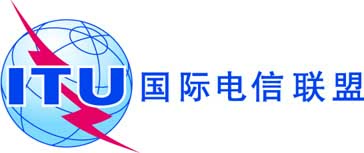 文件 C18/113-C2018年5月1日原文：英文